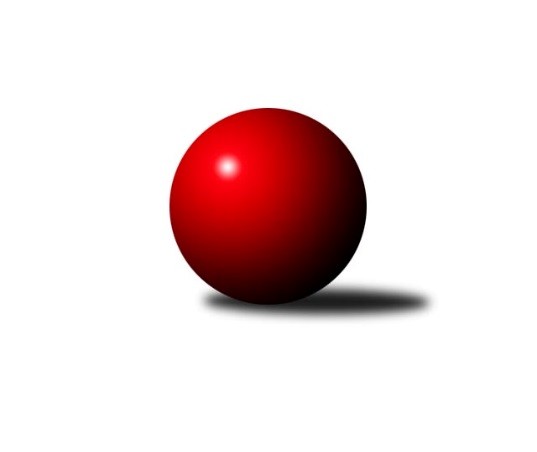 Č.17Ročník 2022/2023	19.2.2023Nejlepšího výkonu v tomto kole: 2678 dosáhlo družstvo: KK Konstruktiva Praha BDivize AS 2022/2023Výsledky 17. kolaSouhrnný přehled výsledků:TJ Sokol Benešov B	- TJ Sparta Kutná Hora A	2:6	2467:2630	5.0:7.0	13.2.TJ Radlice A	- AC Sparta Praha A	2:6	2337:2381	7.0:5.0	15.2.TJ Sokol Praha-Vršovice A	- TJ Astra A	6:2	2519:2342	9.0:3.0	16.2.SK Meteor Praha B	- TJ Neratovice	1:7	2449:2588	2.0:10.0	16.2.KK Vlašim A	- KK Kosmonosy B	6:2	2620:2607	5.0:7.0	17.2.TJ AŠ Mladá Boleslav 	- TJ Sokol Brandýs n. L. A		dohrávka		7.3.KK Konstruktiva Praha B	- SK Meteor Praha A		dohrávka		21.3.Tabulka družstev:	1.	TJ Radlice A	17	13	1	3	88.0 : 48.0 	120.0 : 84.0 	 2606	27	2.	KK Konstruktiva Praha B	16	12	1	3	83.5 : 44.5 	118.5 : 73.5 	 2589	25	3.	KK Kosmonosy B	17	11	0	6	80.0 : 56.0 	113.5 : 90.5 	 2586	22	4.	TJ Sparta Kutná Hora A	18	9	3	6	78.0 : 66.0 	118.5 : 97.5 	 2567	21	5.	TJ Neratovice	17	10	0	7	74.5 : 61.5 	98.5 : 105.5 	 2518	20	6.	TJ Sokol Praha-Vršovice A	16	9	0	7	71.0 : 57.0 	107.0 : 85.0 	 2536	18	7.	TJ Sokol Benešov B	17	9	0	8	73.0 : 63.0 	112.5 : 91.5 	 2546	18	8.	AC Sparta Praha A	18	8	0	10	68.5 : 75.5 	105.0 : 111.0 	 2501	16	9.	TJ AŠ Mladá Boleslav	16	7	1	8	54.5 : 73.5 	86.5 : 105.5 	 2498	15	10.	KK Vlašim A	17	6	2	9	61.0 : 75.0 	92.5 : 111.5 	 2546	14	11.	SK Meteor Praha A	16	6	0	10	57.0 : 71.0 	83.0 : 109.0 	 2462	12	12.	TJ Sokol Brandýs n. L. A	16	4	2	10	52.0 : 76.0 	85.0 : 107.0 	 2523	10	13.	TJ Astra A	17	4	2	11	53.0 : 83.0 	87.5 : 116.5 	 2492	10	14.	SK Meteor Praha B	16	3	0	13	42.0 : 86.0 	76.0 : 116.0 	 2419	6Podrobné výsledky kola:	 TJ Sokol Benešov B	2467	2:6	2630	TJ Sparta Kutná Hora A	Marek Červ	 	 224 	 181 		405 	 1:1 	 430 	 	220 	 210		Zdeněk Rajchman	Karel Drábek	 	 208 	 202 		410 	 0:2 	 492 	 	250 	 242		Jaroslav Čermák	Ladislav Kalous	 	 196 	 175 		371 	 0:2 	 463 	 	224 	 239		Vladimír Holý	Dušan Dvořák	 	 204 	 219 		423 	 1:1 	 407 	 	219 	 188		Jiří Barbora	Petr Červ	 	 211 	 203 		414 	 1:1 	 416 	 	198 	 218		Petr Dus	Petr Brabenec	 	 236 	 208 		444 	 2:0 	 422 	 	217 	 205		Dušan Hrčkulákrozhodčí: Karel PalátNejlepší výkon utkání: 492 - Jaroslav Čermák	 TJ Radlice A	2337	2:6	2381	AC Sparta Praha A	Milan Komorník	 	 195 	 184 		379 	 1:1 	 388 	 	207 	 181		Vojtěch Krákora	Rostislav Kašpar	 	 165 	 199 		364 	 1:1 	 416 	 	228 	 188		Václav Klička	Josef Kašpar	 	 219 	 224 		443 	 2:0 	 394 	 	195 	 199		Pavel Pavlíček	Pavel Janoušek	 	 172 	 194 		366 	 1:1 	 394 	 	202 	 192		Jiří Neumajer	David Kašpar	 	 183 	 215 		398 	 1:1 	 378 	 	199 	 179		Petr Neumajer	Miloš Beneš ml.	 	 170 	 217 		387 	 1:1 	 411 	 	205 	 206		Petr Hartinarozhodčí: Josef KašparNejlepší výkon utkání: 443 - Josef Kašpar	 TJ Sokol Praha-Vršovice A	2519	6:2	2342	TJ Astra A	Antonín Krejza	 	 186 	 223 		409 	 1:1 	 373 	 	204 	 169		Jaroslav Dryák	Roman Přeučil	 	 203 	 182 		385 	 1:1 	 393 	 	181 	 212		Marek Šveda	Zbyněk Vilímovský	 	 224 	 220 		444 	 2:0 	 371 	 	195 	 176		Jakub Vodička	Jiří Jabůrek	 	 205 	 244 		449 	 2:0 	 407 	 	190 	 217		Tomáš Hroza	Pavel Grygar	 	 204 	 200 		404 	 1:1 	 410 	 	196 	 214		Petr Seidl	Martin Šmejkal	 	 210 	 218 		428 	 2:0 	 388 	 	190 	 198		Daniel Veselýrozhodčí: Antonín KrejzaNejlepší výkon utkání: 449 - Jiří Jabůrek	 SK Meteor Praha B	2449	1:7	2588	TJ Neratovice	Michal Franc	 	 210 	 206 		416 	 0:2 	 446 	 	231 	 215		Josef Trnka	Zdeněk Míka	 	 220 	 203 		423 	 1:1 	 418 	 	208 	 210		Eva Dvorská	Michael Šepič	 	 191 	 201 		392 	 1:1 	 395 	 	208 	 187		Jan Meščan	Jiří Novotný	 	 212 	 198 		410 	 0:2 	 446 	 	221 	 225		Petr Šteiner	Ctirad Dudycha	 	 192 	 203 		395 	 0:2 	 425 	 	221 	 204		Petr Vacek	Luboš Polanský	 	 195 	 218 		413 	 0:2 	 458 	 	218 	 240		Jan Kvapilrozhodčí: Luboš SoukupNejlepší výkon utkání: 458 - Jan Kvapil	 KK Vlašim A	2620	6:2	2607	KK Kosmonosy B	Jan Urban	 	 211 	 190 		401 	 0:2 	 464 	 	226 	 238		Filip Bajer	Ladislav Hlaváček	 	 215 	 255 		470 	 1:1 	 444 	 	220 	 224		Jan Kocurek	Milan Černý	 	 233 	 231 		464 	 2:0 	 431 	 	207 	 224		Ondrej Troják	Václav Tůma	 	 209 	 221 		430 	 1:1 	 410 	 	224 	 186		Břetislav Vystrčil	Jiří Kadleček	 	 209 	 219 		428 	 1:1 	 420 	 	199 	 221		Věroslav Řípa	Josef Dotlačil	 	 212 	 215 		427 	 0:2 	 438 	 	215 	 223		Radek Tajčrozhodčí: Václav TůmaNejlepší výkon utkání: 470 - Ladislav HlaváčekPořadí jednotlivců:	jméno hráče	družstvo	celkem	plné	dorážka	chyby	poměr kuž.	Maximum	1.	Michal Ostatnický 	KK Konstruktiva Praha B	450.55	303.4	147.1	1.8	7/7	(483)	2.	Ladislav Hlaváček 	KK Vlašim A	447.91	302.8	145.1	3.7	8/8	(483)	3.	Zbyněk Vilímovský 	TJ Sokol Praha-Vršovice A	446.53	301.5	145.0	2.6	9/9	(497)	4.	Josef Kašpar 	TJ Radlice A	444.82	299.9	144.9	3.2	9/9	(490)	5.	Miloš Beneš  ml.	TJ Radlice A	444.22	301.5	142.8	3.1	9/9	(472)	6.	Filip Bajer 	KK Kosmonosy B	442.97	297.8	145.2	4.6	9/9	(496)	7.	Karel Křenek 	TJ Sokol Brandýs n. L. A	442.78	294.1	148.7	3.1	7/8	(464)	8.	Jan Kvapil 	TJ Neratovice	442.47	299.0	143.4	3.5	6/9	(462)	9.	Jiří Kočí 	TJ Sokol Benešov B	442.07	301.0	141.1	4.5	6/6	(491)	10.	Jakub Wrzecionko 	KK Konstruktiva Praha B	439.84	294.9	145.0	4.7	7/7	(496)	11.	Ludmila Johnová 	KK Konstruktiva Praha B	439.68	297.1	142.6	4.6	7/7	(511)	12.	Radek Tajč 	KK Kosmonosy B	438.16	301.6	136.6	3.8	8/9	(483)	13.	Ondrej Troják 	KK Kosmonosy B	438.02	301.0	137.0	5.0	8/9	(495)	14.	Miloslav Rychetský 	TJ Sokol Brandýs n. L. A	437.63	299.1	138.5	3.7	8/8	(475)	15.	Pavel Novák 	SK Meteor Praha B	436.39	296.1	140.3	3.8	6/8	(466)	16.	Jiří Jabůrek 	TJ Sokol Praha-Vršovice A	436.20	295.3	140.9	3.5	8/9	(478)	17.	Břetislav Vystrčil 	KK Kosmonosy B	435.75	299.0	136.8	6.5	9/9	(485)	18.	Emilie Somolíková 	KK Konstruktiva Praha B	434.74	293.9	140.8	4.5	7/7	(477)	19.	David Kašpar 	TJ Radlice A	434.54	307.7	126.9	6.6	7/9	(486)	20.	Jiří Rejthárek 	TJ Sokol Praha-Vršovice A	434.38	293.3	141.1	4.8	8/9	(484)	21.	Pavel Plachý 	SK Meteor Praha A	434.24	297.9	136.3	5.4	9/9	(488)	22.	Petr Hartina 	AC Sparta Praha A	434.11	297.0	137.1	3.5	9/10	(474)	23.	Rostislav Kašpar 	TJ Radlice A	433.98	295.5	138.5	5.8	9/9	(481)	24.	Petr Seidl 	TJ Astra A	433.11	295.2	137.9	4.1	10/10	(464)	25.	Dušan Hrčkulák 	TJ Sparta Kutná Hora A	431.19	291.7	139.5	3.8	11/11	(505)	26.	Petr Šteiner 	TJ Neratovice	430.24	293.6	136.7	5.3	9/9	(474)	27.	Jiří Barbora 	TJ Sparta Kutná Hora A	429.94	294.0	136.0	5.5	11/11	(497)	28.	Josef Dotlačil 	KK Vlašim A	429.76	290.7	139.0	3.2	8/8	(478)	29.	Pavel Palaštuk 	TJ AŠ Mladá Boleslav 	429.13	291.5	137.7	4.8	8/8	(466)	30.	Miroslav Burock 	TJ Neratovice	428.86	300.9	128.0	7.0	7/9	(476)	31.	Milan Komorník 	TJ Radlice A	428.82	291.0	137.8	4.7	7/9	(455)	32.	Ctirad Dudycha 	SK Meteor Praha B	428.69	298.0	130.7	7.1	7/8	(478)	33.	Martin Boháč 	SK Meteor Praha A	428.11	293.5	134.7	6.2	8/9	(483)	34.	Petr Palaštuk 	TJ AŠ Mladá Boleslav 	428.10	293.0	135.1	5.5	8/8	(477)	35.	Ladislav Kalous 	TJ Sokol Benešov B	427.85	295.9	132.0	7.0	6/6	(480)	36.	Zdeněk Rajchman 	TJ Sparta Kutná Hora A	427.59	292.6	135.0	5.6	9/11	(474)	37.	Jakub Vodička 	TJ Astra A	427.03	300.9	126.2	8.6	10/10	(458)	38.	Petr Červ 	TJ Sokol Benešov B	426.94	287.7	139.2	5.3	6/6	(480)	39.	Věroslav Řípa 	KK Kosmonosy B	426.03	292.8	133.2	5.8	9/9	(497)	40.	Vladimír Holý 	TJ Sparta Kutná Hora A	425.80	289.0	136.8	4.4	11/11	(475)	41.	Václav Klička 	AC Sparta Praha A	425.79	284.4	141.4	4.8	9/10	(465)	42.	Pavel Horáček  ml.	TJ AŠ Mladá Boleslav 	425.36	298.2	127.1	7.8	7/8	(463)	43.	Petr Brabenec 	TJ Sokol Benešov B	424.21	294.2	130.0	5.7	6/6	(463)	44.	Milan Mikulášek 	SK Meteor Praha A	422.79	292.4	130.4	8.1	7/9	(478)	45.	Václav Tůma 	KK Vlašim A	422.57	293.1	129.5	5.9	8/8	(467)	46.	Jaroslav Kourek 	TJ Radlice A	422.05	295.7	126.3	7.7	8/9	(446)	47.	Ivo Steindl 	SK Meteor Praha A	421.70	292.0	129.7	7.1	9/9	(494)	48.	Marek Červ 	TJ Sokol Benešov B	421.12	291.2	130.0	6.4	6/6	(469)	49.	Jan Meščan 	TJ Neratovice	421.08	290.1	131.0	8.0	6/9	(460)	50.	František Čvančara 	TJ Sokol Brandýs n. L. A	417.71	294.3	123.4	8.1	7/8	(448)	51.	Josef Trnka 	TJ Neratovice	417.60	294.9	122.7	9.1	8/9	(453)	52.	Jaroslav Pleticha  st.	KK Konstruktiva Praha B	417.57	286.5	131.0	7.3	7/7	(481)	53.	Petr Neumajer 	AC Sparta Praha A	417.30	290.7	126.6	7.8	9/10	(473)	54.	Jiří Kadleček 	KK Vlašim A	417.20	288.4	128.8	6.0	8/8	(471)	55.	Pavel Kotek 	TJ Sokol Brandýs n. L. A	416.48	286.0	130.5	5.9	8/8	(453)	56.	Dušan Dvořák 	TJ Sokol Benešov B	416.47	287.6	128.9	6.4	5/6	(502)	57.	David Dittrich 	SK Meteor Praha B	416.11	282.3	133.8	4.7	7/8	(459)	58.	Antonín Krejza 	TJ Sokol Praha-Vršovice A	414.90	282.5	132.4	4.9	6/9	(436)	59.	Jiří Neumajer 	AC Sparta Praha A	414.84	288.8	126.1	7.3	10/10	(442)	60.	Petr Horáček 	TJ AŠ Mladá Boleslav 	413.75	291.1	122.6	5.8	6/8	(438)	61.	Eva Václavková 	KK Konstruktiva Praha B	413.64	290.0	123.6	6.4	7/7	(447)	62.	Marek Náhlovský 	KK Kosmonosy B	412.77	292.4	120.4	8.3	8/9	(488)	63.	Roman Přeučil 	TJ Sokol Praha-Vršovice A	412.22	289.9	122.4	10.0	7/9	(457)	64.	Pavel Grygar 	TJ Sokol Praha-Vršovice A	410.58	286.8	123.8	6.1	6/9	(432)	65.	Pavel Pavlíček 	AC Sparta Praha A	410.16	290.3	119.8	9.4	10/10	(459)	66.	Milan Černý 	KK Vlašim A	409.02	285.0	124.0	7.9	8/8	(464)	67.	Jaroslav Dryák 	TJ Astra A	406.68	292.5	114.2	10.3	10/10	(459)	68.	Vojtěch Krákora 	AC Sparta Praha A	406.24	287.0	119.3	8.7	9/10	(434)	69.	Michal Horáček 	TJ AŠ Mladá Boleslav 	405.71	281.9	123.8	7.2	8/8	(427)	70.	Martin Šmejkal 	TJ Sokol Brandýs n. L. A	405.28	287.1	118.2	10.5	6/8	(431)	71.	Daniel Veselý 	TJ Astra A	404.06	285.4	118.7	8.2	10/10	(456)	72.	Luboš Polanský 	SK Meteor Praha B	401.69	289.1	112.6	8.8	6/8	(461)	73.	Tomáš Hroza 	TJ Astra A	401.40	289.0	112.4	10.3	8/10	(437)	74.	Jindřich Sahula 	SK Meteor Praha A	401.04	286.7	114.4	10.8	7/9	(478)	75.	Eva Dvorská 	TJ Neratovice	399.90	283.0	116.9	8.0	9/9	(426)	76.	Jiří Novotný 	SK Meteor Praha B	395.85	287.1	108.7	8.8	8/8	(448)	77.	Martin Šveda 	TJ Sokol Praha-Vršovice A	394.86	286.9	107.9	11.4	7/9	(433)	78.	Ladislav Zahrádka 	SK Meteor Praha A	394.67	282.0	112.7	10.0	9/9	(435)	79.	Luboš Soukup 	SK Meteor Praha B	394.57	288.0	106.6	9.3	7/8	(440)	80.	Vladimír Sommer 	TJ Sokol Brandýs n. L. A	392.66	280.0	112.7	10.2	7/8	(412)	81.	Michal Franc 	SK Meteor Praha B	357.65	262.9	94.8	15.3	7/8	(416)		Leoš Vobořil 	TJ Sparta Kutná Hora A	476.42	313.5	162.9	2.7	2/11	(515)		Dušan Plocek 	TJ Neratovice	476.00	300.5	175.5	0.5	2/9	(484)		František Tesař 	TJ Sparta Kutná Hora A	470.00	329.0	141.0	4.0	1/11	(470)		Lukáš Lehner 	TJ Radlice A	463.00	301.0	162.0	2.0	1/9	(463)		Karel Hybš 	KK Konstruktiva Praha B	462.00	310.0	152.0	6.0	1/7	(462)		Michal Hrčkulák 	TJ Sparta Kutná Hora A	460.33	298.0	162.3	2.8	6/11	(472)		Václav Sommer 	TJ Sokol Brandýs n. L. A	444.25	301.3	142.9	3.9	4/8	(461)		Miroslav Pessr 	KK Vlašim A	440.83	299.7	141.2	4.8	3/8	(477)		Jan Kocurek 	KK Kosmonosy B	440.50	299.0	141.5	9.0	2/9	(444)		Josef Cíla 	TJ AŠ Mladá Boleslav 	437.75	298.3	139.5	3.8	4/8	(473)		Martin Dubský 	AC Sparta Praha A	437.50	291.0	146.5	8.0	1/10	(438)		Radek Fiala 	TJ Astra A	435.17	300.2	134.9	5.5	6/10	(486)		Jan Červenka 	AC Sparta Praha A	435.00	304.0	131.0	8.0	1/10	(435)		Miroslav Viktorin 	AC Sparta Praha A	434.00	299.5	134.5	7.5	2/10	(443)		Jaroslav Pleticha  ml.	KK Konstruktiva Praha B	433.75	290.0	143.8	3.8	2/7	(458)		Karel Drábek 	TJ Sokol Benešov B	432.75	296.3	136.5	1.8	2/6	(451)		Pavlína Říhová 	KK Kosmonosy B	432.00	288.5	143.5	6.0	1/9	(468)		Jaroslav Čermák 	TJ Sparta Kutná Hora A	429.33	296.7	132.7	5.7	3/11	(492)		Vlastimil Pírek 	KK Vlašim A	427.67	295.1	132.6	8.2	3/8	(464)		Daniel Brejcha 	TJ Sparta Kutná Hora A	426.63	299.4	127.3	9.4	2/11	(453)		Jan Kamín 	TJ Radlice A	425.00	282.5	142.5	4.5	2/9	(446)		Zdeněk Míka 	SK Meteor Praha B	423.00	289.0	134.0	7.0	1/8	(423)		Pavel Holec 	TJ Sokol Brandýs n. L. A	423.00	300.0	123.0	5.0	1/8	(423)		Tomáš Turnský 	TJ Astra A	422.50	298.0	124.5	8.0	1/10	(428)		Pavel Janoušek 	TJ Radlice A	421.00	290.9	130.1	7.1	5/9	(438)		Petr Dus 	TJ Sparta Kutná Hora A	420.43	291.3	129.1	7.6	7/11	(452)		Jindra Pokorná 	SK Meteor Praha B	417.00	305.0	112.0	10.0	1/8	(417)		Petr Vacek 	TJ Neratovice	414.00	289.7	124.4	9.2	5/9	(459)		Jan Vácha 	AC Sparta Praha A	414.00	295.0	119.0	11.5	2/10	(434)		Ondřej Majerčík 	KK Kosmonosy B	413.67	291.0	122.7	8.3	3/9	(450)		Hana Kovářová 	KK Konstruktiva Praha B	413.00	309.0	104.0	10.0	1/7	(413)		Adam Janda 	TJ Sparta Kutná Hora A	413.00	312.0	101.0	7.0	1/11	(413)		Leoš Chalupa 	KK Vlašim A	412.67	289.9	122.8	11.6	3/8	(449)		Jan Urban 	KK Vlašim A	412.50	292.5	120.0	9.0	1/8	(424)		Martin Šmejkal 	TJ Sokol Praha-Vršovice A	411.65	291.7	120.0	7.6	5/9	(438)		Zuzana Edlmannová 	SK Meteor Praha A	409.00	303.0	106.0	10.0	1/9	(409)		Marek Šveda 	TJ Astra A	408.44	287.0	121.4	10.4	6/10	(442)		František Pícha 	KK Vlašim A	408.00	290.0	118.0	11.5	1/8	(417)		Jitka Drábková 	TJ Sokol Benešov B	408.00	296.0	112.0	11.0	1/6	(408)		Jan Kozák 	TJ Neratovice	405.35	286.4	119.0	9.1	4/9	(427)		Zdeňka Vokolková 	TJ Sparta Kutná Hora A	401.00	287.0	114.0	9.0	1/11	(401)		Ondřej Maňour 	TJ Radlice A	401.00	296.0	105.0	11.0	1/9	(401)		Jaroslava Fukačová 	TJ Neratovice	400.50	270.5	130.0	5.0	2/9	(406)		Bohumír Kopecký 	TJ Sparta Kutná Hora A	400.00	268.0	132.0	11.0	1/11	(400)		Zdeněk Boháč 	SK Meteor Praha B	400.00	287.0	113.0	8.0	1/8	(400)		Pavel Vojta 	KK Vlašim A	399.00	285.0	114.0	6.0	1/8	(399)		Bohumil Sedláček 	TJ AŠ Mladá Boleslav 	397.20	294.4	102.8	11.8	5/8	(430)		Vladimír Dvořák 	SK Meteor Praha B	397.00	292.0	105.0	14.0	1/8	(397)		Miroslav Drábek 	TJ Sokol Benešov B	396.00	282.0	114.0	9.0	1/6	(396)		Miroslav Šostý 	SK Meteor Praha A	395.00	290.0	105.0	10.0	1/9	(395)		Michael Šepič 	SK Meteor Praha B	392.00	266.0	126.0	11.0	1/8	(392)		Josef Hladík 	TJ Sokol Praha-Vršovice A	392.00	280.0	112.0	8.0	1/9	(392)		Hana Barborová 	TJ Sparta Kutná Hora A	387.00	267.0	120.0	9.0	1/11	(387)		Lukáš Kotek 	TJ Sokol Brandýs n. L. A	384.00	277.0	107.0	7.0	1/8	(384)		Ivana Kopecká 	TJ Sparta Kutná Hora A	383.80	272.8	111.0	7.6	5/11	(416)		Jiří Samolák 	TJ AŠ Mladá Boleslav 	383.40	273.4	110.0	11.4	5/8	(470)		Tereza Hrbková 	SK Meteor Praha A	381.88	268.0	113.9	6.9	2/9	(431)		Radek Horák 	TJ AŠ Mladá Boleslav 	381.00	284.0	97.0	12.0	1/8	(381)		Ladislav Sopr 	TJ Sokol Brandýs n. L. A	368.33	270.3	98.0	14.7	3/8	(381)		David Dvořák 	TJ Sokol Benešov B	368.00	280.0	88.0	14.0	1/6	(368)		Zdeněk Cepl 	AC Sparta Praha A	349.00	258.0	91.0	16.0	1/10	(349)		Zdeněk Horváth 	TJ AŠ Mladá Boleslav 	339.00	262.0	77.0	27.0	1/8	(339)		Ivan Hrbek 	SK Meteor Praha A	325.50	239.0	86.5	18.0	2/9	(344)		Martin Povolný 	SK Meteor Praha A	310.00	252.0	58.0	31.0	1/9	(310)Sportovně technické informace:Starty náhradníků:registrační číslo	jméno a příjmení 	datum startu 	družstvo	číslo startu27014	Jan Urban	17.02.2023	KK Vlašim A	3x1944	Jaroslav Čermák	13.02.2023	TJ Sparta Kutná Hora A	2x17026	Vojtěch Krákora	15.02.2023	AC Sparta Praha A	1x5062	Karel Drábek	13.02.2023	TJ Sokol Benešov B	2x25585	Michael Šepič	16.02.2023	SK Meteor Praha B	1x
Hráči dopsaní na soupisku:registrační číslo	jméno a příjmení 	datum startu 	družstvo	Program dalšího kola:18. kolo20.2.2023	po	19:30	AC Sparta Praha A - SK Meteor Praha B	21.2.2023	út	17:30	TJ Sokol Brandýs n. L. A - TJ Radlice A	22.2.2023	st	17:30	SK Meteor Praha A - TJ Sokol Praha-Vršovice A	23.2.2023	čt	18:00	KK Kosmonosy B - TJ Sokol Benešov B	24.2.2023	pá	18:00	TJ Sparta Kutná Hora A - TJ AŠ Mladá Boleslav 	Nejlepší šestka kola - absolutněNejlepší šestka kola - absolutněNejlepší šestka kola - absolutněNejlepší šestka kola - absolutněNejlepší šestka kola - dle průměru kuželenNejlepší šestka kola - dle průměru kuželenNejlepší šestka kola - dle průměru kuželenNejlepší šestka kola - dle průměru kuželenNejlepší šestka kola - dle průměru kuželenPočetJménoNázev týmuVýkonPočetJménoNázev týmuPrůměr (%)Výkon5xJaroslav Pleticha st.Konstruktiva B4991xJaroslav ČermákKutná Hora A115.154921xJaroslav ČermákKutná Hora A4922xJaroslav Pleticha st.Konstruktiva B114.594996xLadislav HlaváčekVlašim A47010xJosef KašparRadlice A110.544431xMilan ČernýVlašim A4644xPetr PalaštukAŠ M.B. 110.424576xFilip BajerKosmonosy B4646xJiří JabůrekVršovice A110.024494xVladimír HolýKutná Hora A4634xLadislav HlaváčekVlašim A109.44470